Відділ освіти броварської районної державної адміністраціїКИЇВСЬКОЇ ОБЛАСТІсвітильнянський навчально-виховний комплекс «Загальноосвітня школа І-ІІІ ступенів – дошкільний навчальний заклад»вул. Макаренка, 16А с. Світильня Броварський район Київська область 07444 тел.: 30-2-12,  E-mail: svitylnia2015@ukr.net,  Web: www.svit-nvk.wix.comНАКАЗc. СвітильняПро зарахування до дошкільного навчального закладуВідповідно до  заяв батьків, рішення педагогічної ради Світильнянського НВК від 30.08.2018, протокол №НАКАЗУЮ:Зарахувати до молодшої групи дошкільного навчального закладу таких дітей:Дегтяр ДмитрійКолоша ІваннаКукса НазарСозанська АнастасіяСтірська МашаХодак АнгелінаЧерепанов ІлляЧернявський МихайлоШевченко МаксимШматко ІванКонтроль за виконанням даного наказу покласти на заступника директора з навчально-виховної роботи Мальковець Ж.О.Директор НВК                                                                                Т.М.Решотко« «31» серпня  2017 р. № 75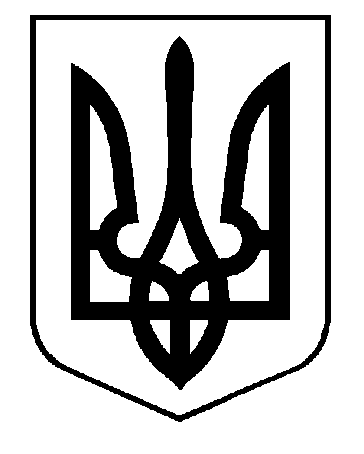 